CONDITIONALS TYPE 1 AND 2.1. If I were you, I  (start) now.
2. If Charles  (ask) me, I would lend him my tools.
3. If I  (be) at home, I will learn my words.
4. If Sam has a hammer, he  (lend) it to me.
5. If Mary helped in the kitchen, she  (get) more pocket money.
6. If you  (come), you would see her.
7. If we go to London, we  (see) the Tower.
8. Susan will help you if she  (get) more pocket money.
9. I  (tell) you if you asked me.
10. He  (wash) his hands if you give him some soap.
11. If you close the door, nobody  (see) you.
12. If we  (eat) too much, we would get fat.
13. I will travel to the USA if I  (have) enough money.
14. If you  (get) up early, you would catch the bus.
15. If I have some money, I  (buy) a new car.1 He's coming to our offices tomorrow. If I (see)  him, I'll give him the message. 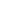 2We (move)  if we had the money. Unfortunately new houses are very expensive in this area. 3If I (be)  a millionaire, I'd still work so that I didn't get bored. 4If I (tell)  you a secret, will you promise not to tell anyone? 5Do you think it would be better if I (wait)  another week, or shall I sell my shares in the company now? 6If he causes any more problems, I (fire)  him. 7Would you mind if I (open)  the window? It's really hot in here. 8If I (lose)  my job, I'd apply to join the police. 9Where would you go if you (can)  go anywhere in the world? 10If you (see)  her, say hello. Choose the correct answer to finish the sentences.1. She … very happy if you told her the truth.      a)     will be b)     are c)      would be d)     was If I had a nice house, I … all my friends.a)     would invite b)     will invite c)      invite d)     invited If I go on holidays, I … my dog.a)     take b)     would take c)      took d)     will take What … you do if you saw a ghost?a)     will b)     did c)      do  d)     would Where … you go if she invites you?a)     would b)     does c)      do d)     will Would you take me with you if you … abroad?a)     travel b)     travelled c)      will travel d)     would travel If she … a horror film, she will be very impressed.a)     watch b)     watches c)      will watch d)     would watch John … a mansion if he won the lottery.a)     bought b)     buys c)      will buy d)     would buy If Helen … meat, I will ask her if she is a vegetarian.a)     didn’t eat b)     won’t eat  c)      wouldn’t eat d)     doesn’t eat Mary and I would visit interesting places if we … the possibility to do so.a)     have b)     will have c)      would have d)     had John … agree with her if she doesn’t discuss the problem with him.a)     wouldn’t b) don’t c) didn’t d) won’t If I … dinner she would be very pleased with me.a)     cook b) will cook c) cooked d) would cook If I … not there on time, I’ll miss the train.a)     am b)     will be c)      would be d)     was What … your opinion if they ask you about that issue?a)     would be b)     be c)      is d)     will be Would she care about him if he … her alone?a)     leaves b)     will leave c)      would leave d)     left Tracy … never spend all her money if she works hard.a)     will b)     would c)      don’t d)     didn’t If he … carefully he won’t have an accident.a)     drove b)     drives c)      will drive d)     would drive Louis will sing a song if she … him.a)     asks b)     asked c)      will ask d)     would ask If Harry and Sue … to the cinema, they will go to the theatre.a)     won’t go b)     wouldn’t go c)      doesn’t  go d)     don’t go Grace and Paul … married if they decided it.a)     would get b)     will get c)      got d)     get EXERCISE 2Choose the correct answer to finish the sentences.1. If you  to Britain, you  a rich cuisine.2. If I  some strawberries, I  some strawberry jam.3. I  new recipes every week if I  more time to cook.4. If the meat  raw, you  to leave it in the oven for longer.5. He  any dessert if he  his soup.EXERCISE 3Complete with the correct form of the verbs to finish the sentences.Use short forms if the sentence is negative. 1. If I  (be) you, I would see a doctor first.2. If I were a model, I  (not / resist) eating chocolate now and then.3. If she  (eat) an apple instead of apple pie, she will get less calories.4. We  (have) a picnic tomorrow if it is sunny.5. If people did sport regularly, they  (not/have) so many health problems.6. If you help me in the kitchen, I  (give) you a piece of chocolate cake.